  Ampumahiihdon SM-kilpailutYhteislähtö aamupäivä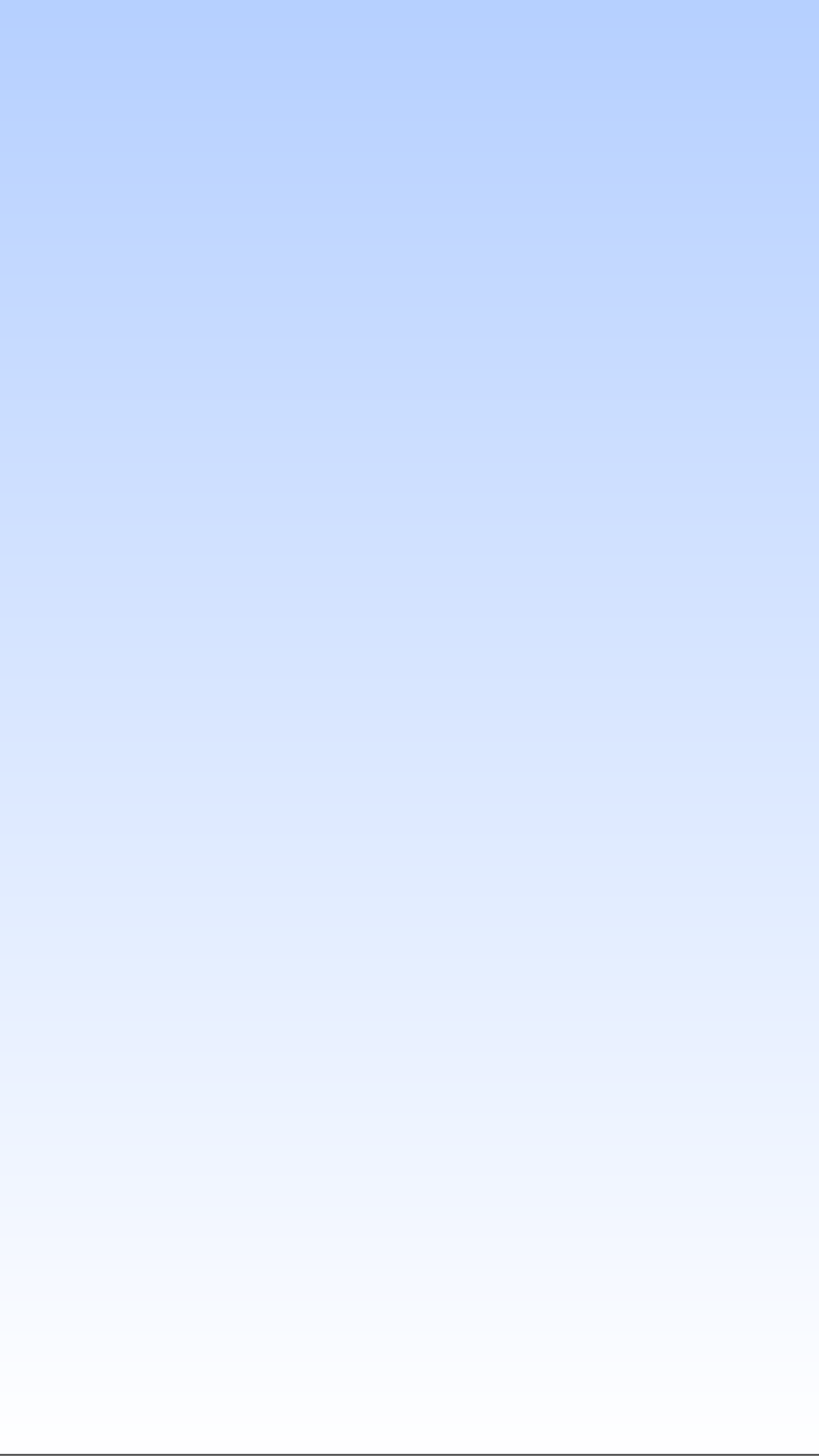 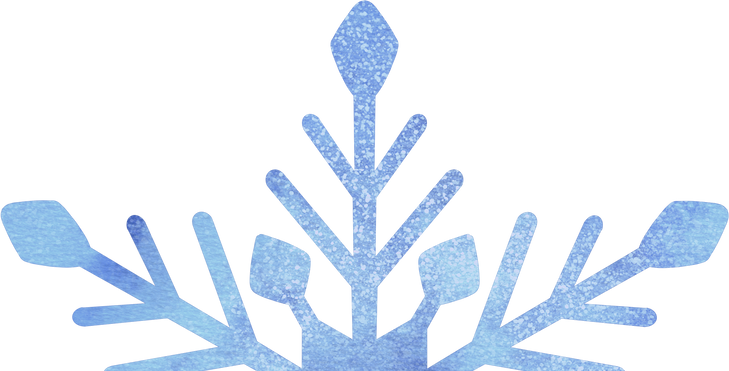 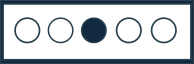 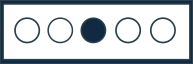 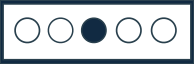 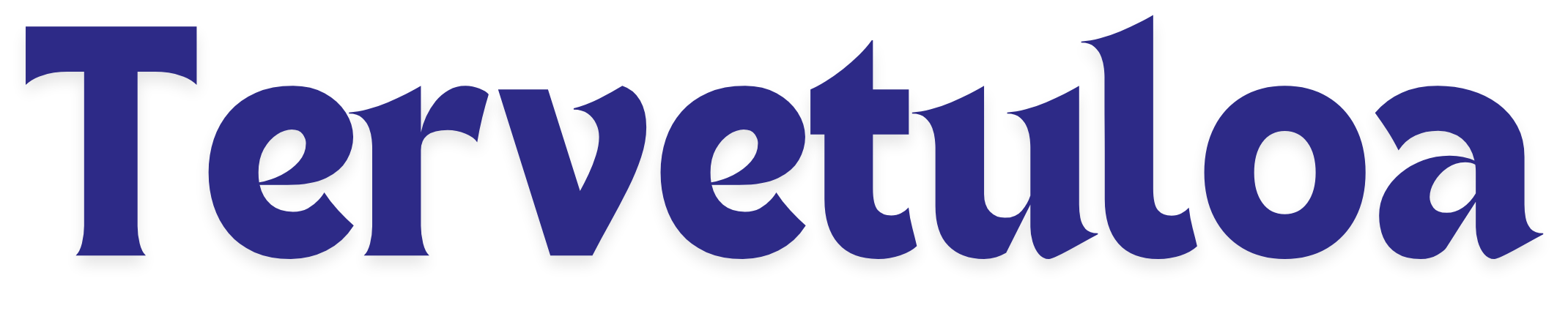 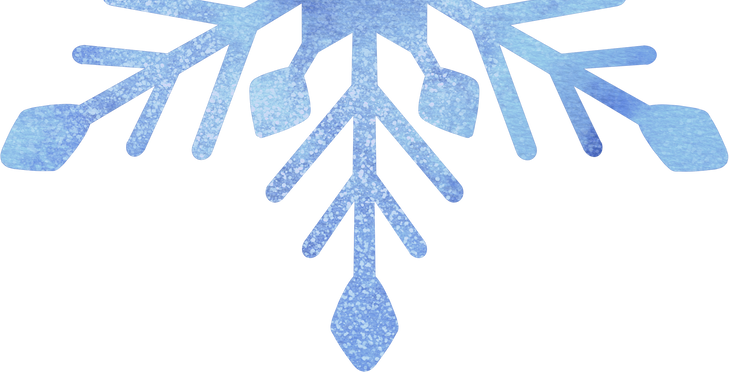 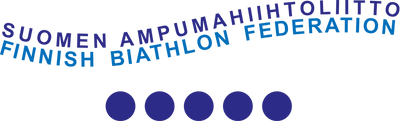 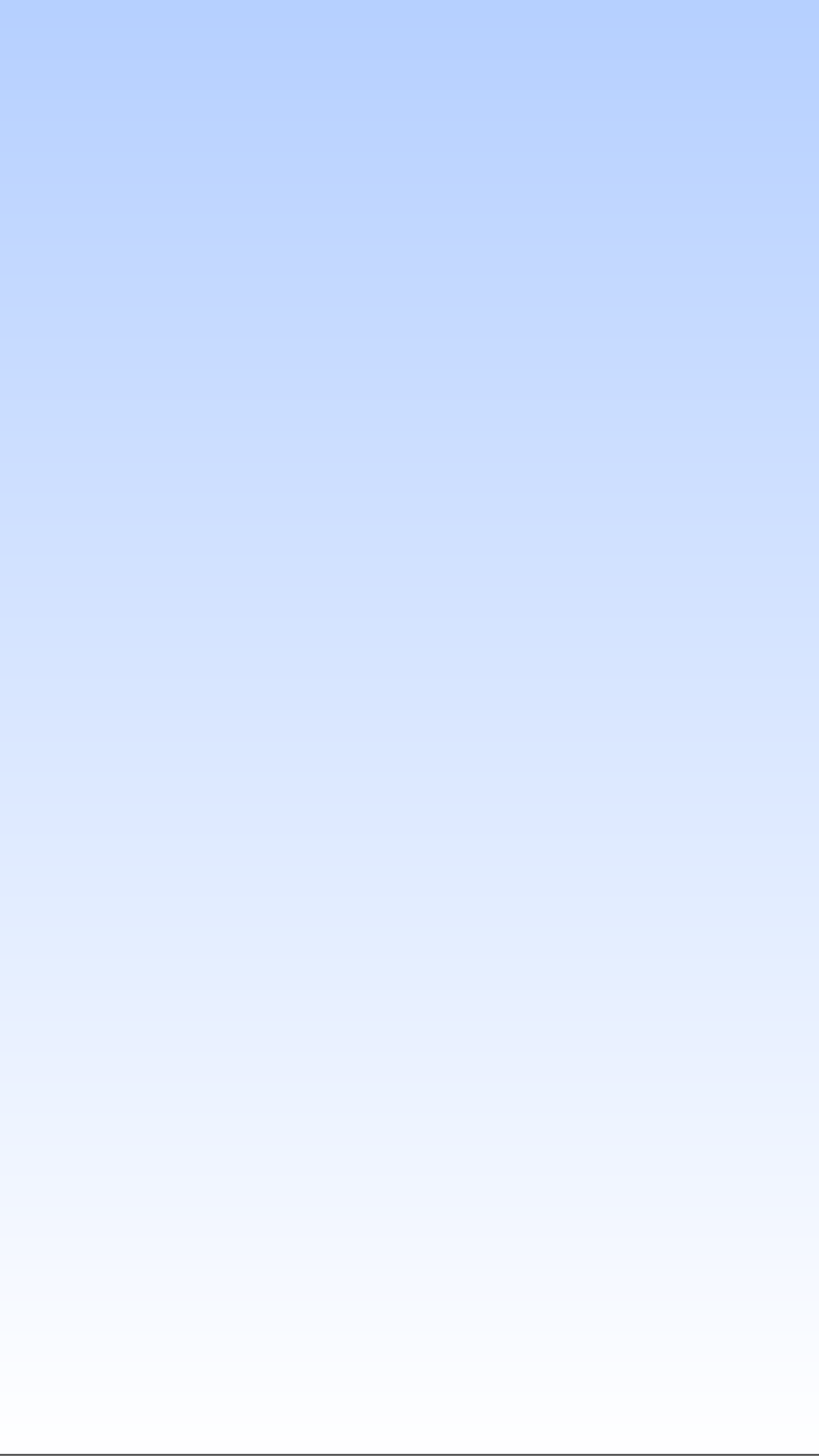 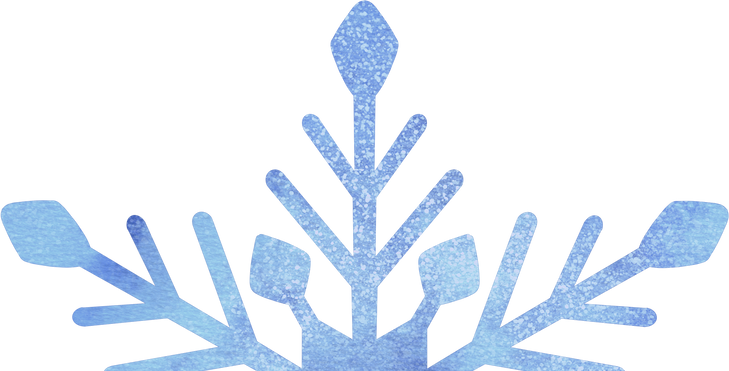 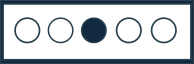 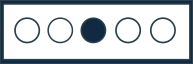 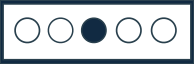 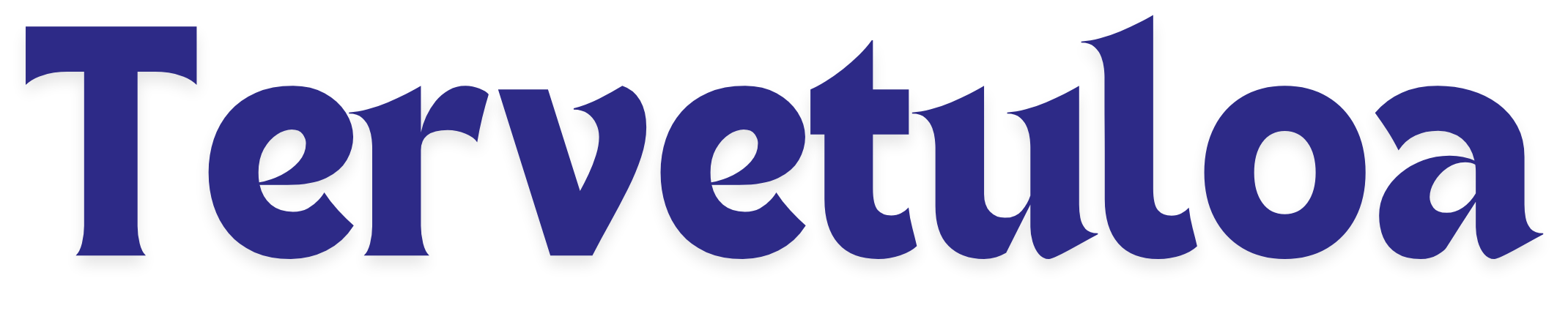 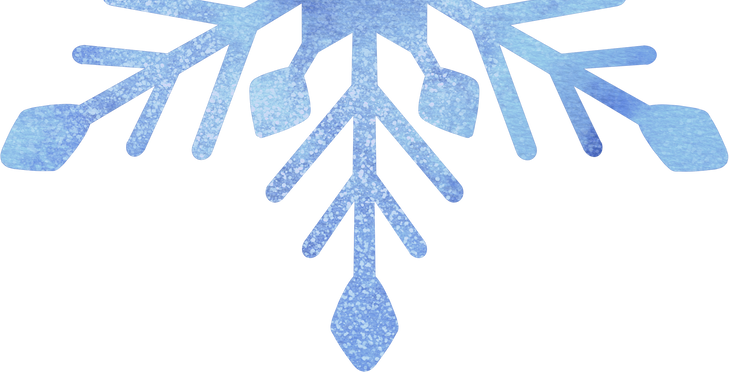 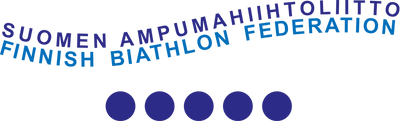 